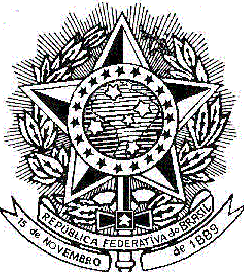 PODER JUDICIARIO JUSTICA DO TRABALHOTRIBUNAL REGIONAL DO TRABALHO DA 7a REGIAOSERVIQOS QUE ENTRE SI CELEBRAM 0 TRIBUNAL REGIONAL DO TRABALHO DA SETIMA REGIAO E CONSDUCTO ENGENHARIA LTDA-EPP.Pelo presente instrumento particular, as partes contratantes celebram o PRIMEIRO Termo Aditivo ao Contrato n° 12/2023, cujo objeto e a contratac;ao de empresa especializada, em regime de empreitada por prec;o global, para prestac;ao dos servic;os de Retrofit das Fachadas, Recuperac;ao Estrutural, lmpermeabilizac;ao e Servic;os Gerais Do Edificio Dom Helder Camara Pertencente ao TRT 7, situado a avenida Santos Dumont 3384, Fortaleza -CE, referente ao Processo Administrative Eletronico Proad principal n° 3990/2021, e solicitac;ao de providencias Proad n° 4195/2023 com fundamento no artigo 65 da Lei n° 8.666/93 e Clausula Setima, item 7.29 do contrato.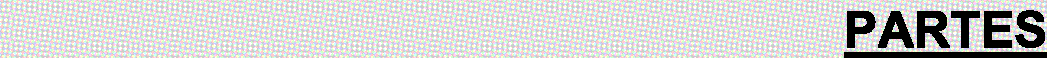 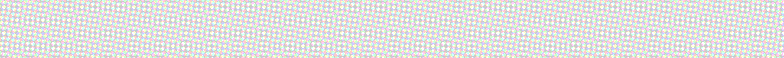 CONTRATANTE: TRIBUNAL REGIONAL DO TRABALHO DA SETIMA REGIAO,com sede na Av. Santos Dumont n° 3.384, nesta capital, inscrito no CNPJ sob o n° 03.235.270/0001-70, neste ato representado por sua Diretora-Geral, Sr.a NEIARA SAO THIAGO CYSNE FROTA, RG n° 09598980- SSP-CE, CPF n° 223.935.523-91CONTRATADA: CONSDUCTO ENGENHARIA LTDA - EPP, pessoa juridica dedireito privado, estabelecido Rua Calixto Machado, N° 21, Sala N, Pires Fac;anha - Eusebio - CE, CEP 67760-000, inscrita no CNPJ sob o n° 08.728.600/0001-82, representada por ABELARDO GUILHERME BARBOSA NETO, inscrito no CPF n°. 480.106.263-68 e RG 12945-D - CREA - CE.CLAUSULA PRIMEIRA - Fica alterada a redac;ao da ClAUSULA DECIMA SEXTA em virtude do ACRESCIMO no valor de R$ 591.162,09 e SUPRESSAO no valor de R$ 223.306,74, correspondentes aos percentuais de 10,56% e 3,99%, respectivamente, do valor original do contrato atualizado, conforme descrito nos paragrafos a seguir, ocasionando um aumento real do valor contratual, cuja redac;ao passa a ser a adiante descrita.PARAGRAFO PRIMEIRO - SUPRESSAO nas quantidades dos subitens 1.2.8, 1.2.9, 2.1.1 e 2.2.6.PARAGRAFO SEGUNDO - ACRESCIMO nas quantidades dos subitens 2.1.1, 2.2.2, 2.2.7, 2.2.8, 2.2.9 e 2.2.11, como tambem a INCLUSAO de novas subitens aoItem 1.2, quais sejam os subitens 1.2.16, 1.2.17, 1.2.18, 1.2.19 e 1.2.20, nas quantidades especificadas na nova planilha anexa a este termo."CU.USULA DEC/MA SEXTA - DO VALOR DO CONTRATODa-se a este Contrato o VALOR GLOBAL de R$ 5.967.855,34 (cinco mi/hoes novecentos e sessenta e sete mil oitocentos e cinquenta e cinco reais e trinta e quatro centavos), conforme proposta da CONTRATADA e planilhas que a acompanham.(...)"Nota de empenho: 2023NE000252CLAUSULA SEGUNDA - Sao partes integrantes deste Termo, como se aqui estivessem integralmente transcritas, a lnformac;ao Tecnica n° 01, doc. 26, e respectivas planilhas Anexos I a XI, docs 3-13, oriundas da gestao/fiscalizac;ao do Contrato constantes no Processo n° 4195/2023.CLAUSULA TERCEIRA - Continuam em vigor todas as demais clausulas e condic;oes pactuadas na avenc;a original.Fortaleza, data da ultima assinatura digital.NEIARA SAO THIAGO CYSNE FROTA:140081Assinado de forma digital par NEIARA SAO THIAGO CYSNE FROTA:140081Dados: 2023.07.17 10:34:22-03'00'NEIARA SAO THIAGO CYSNE FROTA DIRETORA-GERAL - TRT-7CONTRATANTEABELARDO	Assinadodeformadigital porGUILHERME BARBOSA ABELARDO GUILHERME BARBOSANETO:48010626368NETO:48010626368	Dados: 2023.07.17 08:52:17-03'00'ABELARDO GUILHERME BARBOSA NETOREPRESENTANTELEGALPRIMEIROTERMOADITIVOAOCONTRATODEPRESTAQAODE